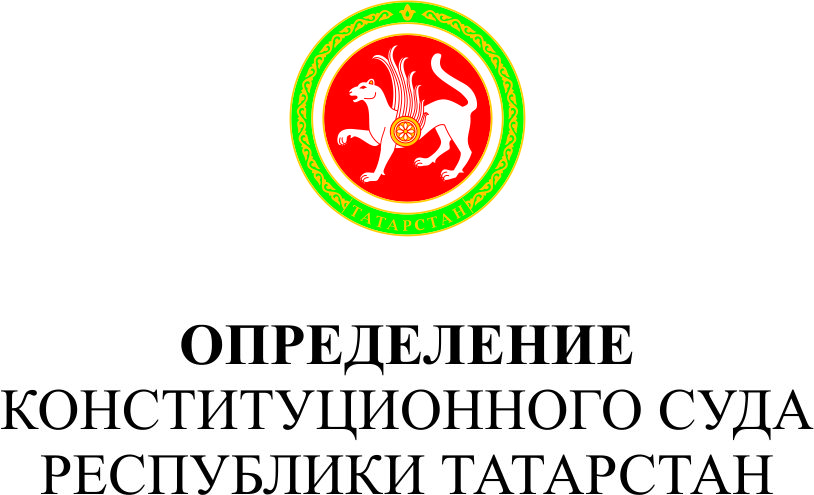 об отказе в принятии к рассмотрению жалобы гражданки 
А.С. Насыровой на нарушение ее конституционных прав и свобод абзацем шестым пункта 3 приложения № 2 к постановлению Исполнительного комитета муниципального образования города Казани от 23 декабря 2015 года № 4459 «О размере платы за пользование жилым помещением (платы за наем), за содержание жилых помещений в жилищном фонде г. Казани на 2016 год»город Казань						                  14 ноября 2016 годаКонституционный суд Республики Татарстан в составе Председателя Ф.Г. Хуснутдинова, судей Р.Ф. Гафиятуллина, Л.В. Кузьминой,
Р.А. Сахиевой, А.А. Хамматовой, А.Р. Шакараева,заслушав в судебном заседании заключение судьи А.А. Хамматовой, проводившей на основании статьи 44 Закона Республики Татарстан
«О Конституционном суде Республики Татарстан» предварительное изучение жалобы гражданки А.С. Насыровой,установил:1. В Конституционный суд Республики Татарстан обратилась гражданка А.С. Насырова с жалобой на нарушение ее конституционных прав и свобод абзацем шестым пункта 3 приложения № 2 к постановлению Исполнительного комитета муниципального образования города Казани от 23 декабря 2015 года 
№ 4459 «О размере платы за пользование жилым помещением (платы за наем), 
за содержание жилых помещений в жилищном фонде г. Казани на 2016 год».Оспариваемое заявительницей нормативное положение устанавливает на период с 1 июля 2016 года по 31 декабря 2016 года для нанимателей жилых помещений по договорам социального найма и договорам найма жилых помещений государственного или муниципального жилищного фонда, а также собственников помещений в многоквартирных домах, не принявших решения о выборе способа управления многоквартирным домом и (или) на общем собрании решения об установлении размера платы за содержание жилых помещений, плату за вывоз твердых бытовых отходов в размере 2,80 руб. с 1 кв. метра общей площади жилого помещения в месяц. Как следует из жалобы и приложенных к ней копий документов, заявительница является собственником жилого помещения в многоквартирном доме. В настоящее время у нее имеется задолженность перед обществом с ограниченной ответственностью «Управляющая компания “Уютный дом”» (далее — Управляющая компания) по оплате услуги «Вывоз твердых бытовых отходов». Заявительница отмечает, что образование данной задолженности было вызвано ее несогласием с тарифами за эту услугу. По ее мнению, установление общей площади жилого помещения в качестве единицы измерения, в соответствии с которой взимается указанная плата, является неправомерным, поскольку количество бытовых отходов может зависеть только от количества проживающих в жилом помещении граждан, а не от его общей площади. Ново-Савиновский районный суд города Казани по иску Управляющей компании своим решением постановил взыскать с гражданки 
А.С. Насыровой задолженность по указанной услуге. В удовлетворении встречных исковых требований гражданки А.С. Насыровой к Управляющей компании о признании начислений по услуге «Вывоз твердых бытовых отходов» неправомерными судом было отказано. Апелляционным определением судебной коллегии по гражданским делам Верховного суда Республики Татарстан указанное судебное решение было изменено в части, касающейся суммы, подлежащей взысканию с заявительницы. Гражданка А.С. Насырова также указывает на противоречие оспариваемой нормы пункту 1 постановления Кабинета Министров Республики Татарстан от 19 февраля 2010 года № 85 «О мерах по повышению эффективности системы защиты прав и интересов населения при предоставлении жилищных и коммунальных услуг», согласно которому в целях повышения эффективности системы защиты прав и интересов населения при предоставлении услуг организациями коммунального комплекса было принято предложение органов местного самоуправления в Республике Татарстан о необходимости реформирования с 1 марта 2010 года системы оплаты жилищно-коммунальных услуг в том числе путем установления платы за вывоз и утилизацию отходов с человека. На основании изложенного заявительница просит Конституционный суд Республики Татарстан признать абзац шестой пункта 3 приложения № 2 к постановлению Исполнительного комитета муниципального образования 
города Казани от 23 декабря 2015 года № 4459 «О размере платы за пользование жилым помещением (платы за наем), за содержание жилых помещений в жилищном фонде г. Казани на 2016 год» не соответствующим статьям 28 (части первая и вторая), 29 (часть первая), 49, 55 и 58 Конституции Республики Татарстан. 2. Конституционный суд Республики Татарстан, изучив представленные гражданкой А.С. Насыровой материалы, не находит оснований для принятия ее жалобы к рассмотрению. Вопрос правомерности установления в оспариваемой норме квадратного метра в качестве единицы измерения, в соответствии с которой взимается плата за вывоз твердых бытовых отходов, уже был предметом рассмотрения Конституционного суда Республики Татарстан. В своем определении 
от 21 октября 2016 года № 17-О Конституционный суд Республики Татарстан указал, что собственники помещений, исходя из взаимосвязанных положений частей 1 и 2 статьи 39 Жилищного кодекса Российской Федерации, а также пункта 28 Правил содержания общего имущества в многоквартирном доме, утвержденных постановлением Правительства Российской Федерации 
от 13 августа 2006 года № 491, обязаны нести бремя расходов на содержание общего имущества соразмерно своим долям в праве общей собственности на это имущество путем внесения платы за содержание и ремонт жилого помещения в многоквартирном доме. Определение долей собственников в праве общей собственности на общее имущество в многоквартирном доме связано с размером площади жилого помещения, принадлежащего собственнику. Единицей измерения данной величины является квадратный метр общей площади жилого помещения. Исходя из этого, Конституционный суд Республики Татарстан пришел к выводу, что обжалуемое нормативное положение не содержит неопределенности в вопросе о его соответствии Конституции Республики Татарстан, поскольку оно основано на положениях федерального законодательства, принято в пределах предоставленных Исполнительному комитету муниципального образования города Казани полномочий, и не содержит ограничений в реализации собственниками помещений в многоквартирных домах права по принятию на общем собрании собственников решения, в том числе об определении размера платы за вывоз твердых бытовых отходов, условиях и порядке ее внесения. Относительно вопроса о соответствии оспариваемого муниципального нормативного правового акта постановлению Кабинета Министров Республики Татарстан «О мерах по повышению эффективности системы защиты прав и интересов населения при предоставлении жилищных и коммунальных услуг» Конституционный суд Республики Татарстан в вышеназванном определении указал, что его разрешение в соответствии со статьей 109 Конституции Республики Татарстан и статьей 3 Закона Республики Татарстан 
«О Конституционном суде Республики Татарстан» не относится к компетенции Конституционного суда Республики Татарстан. Исходя из изложенного и руководствуясь статьей 3, пунктом 1 части второй статьи 39, пунктами 1 и 2 части первой статьи 46, частью пятой статьи 66, частями первой и второй статьи 67, статьями 69, 72, 73 и 101 Закона Республики Татарстан «О Конституционном суде Республики Татарстан», Конституционный суд Республики Татарстанопределил:1. Отказать в принятии к рассмотрению жалобы 
гражданки А.С. Насыровой на нарушение ее конституционных прав и свобод абзацем шестым пункта 3 приложения № 2 к постановлению Исполнительного комитета муниципального образования города Казани от 23 декабря 2015 года 
№ 4459 «О размере платы за пользование жилым помещением (платы за наем), за содержание жилых помещений в жилищном фонде г. Казани на 2016 год», поскольку жалоба в соответствии с установленными требованиями не является допустимой, а разрешение поставленного заявительницей вопроса Конституционному суду Республики Татарстан неподведомственно.2.	Определение Конституционного суда Республики Татарстан по данной жалобе окончательно и обжалованию не подлежит.3.	Копию настоящего Определения направить гражданке
А.С. Насыровой, в Исполнительный комитет муниципального образования города Казани и Кабинет Министров Республики Татарстан.4.	Настоящее Определение подлежит опубликованию в «Вестнике Конституционного суда Республики Татарстан».№ 20-О                                                            Конституционный суд                                                                         Республики Татарстан